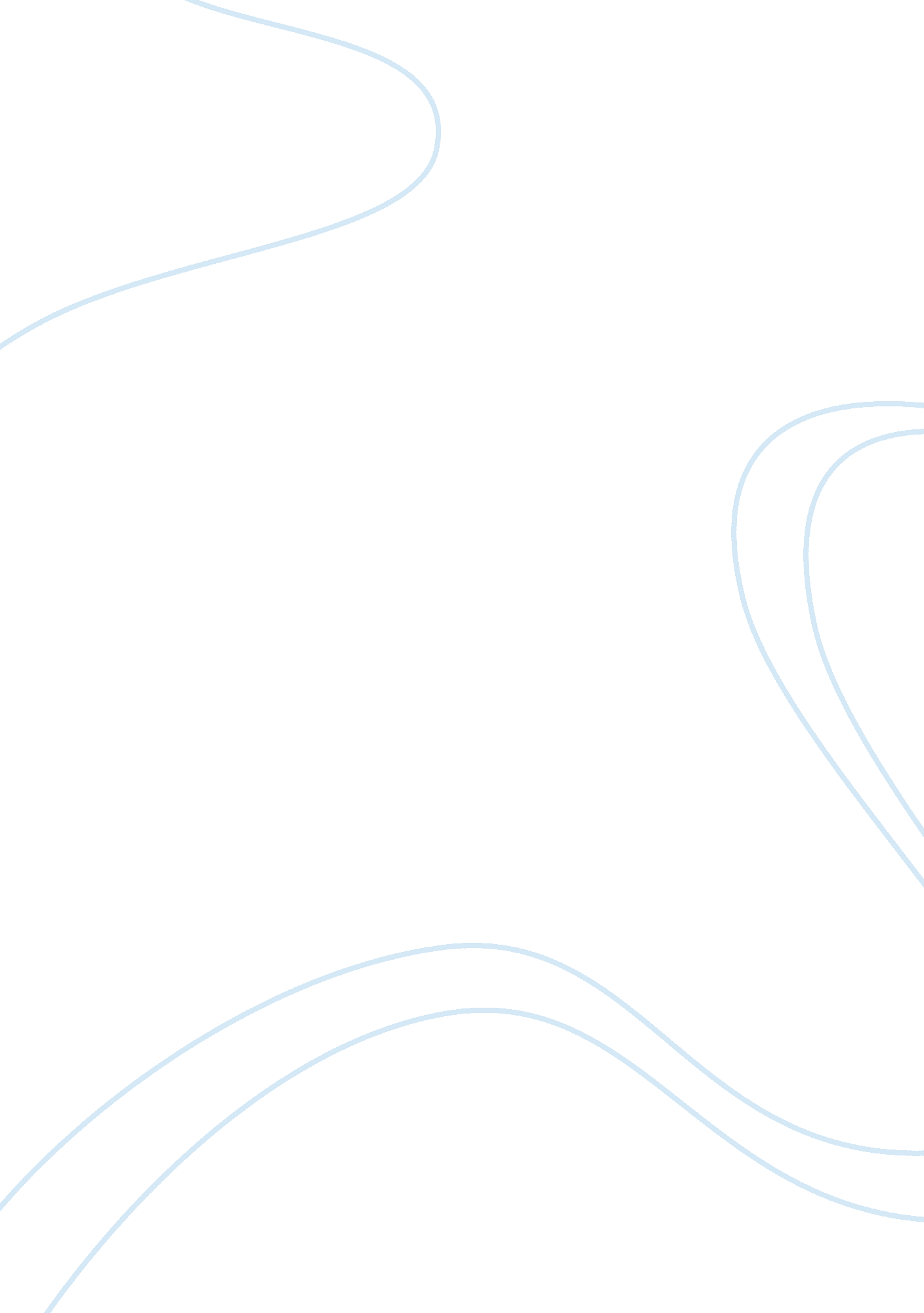 Example of young criminal in california state research proposalLaw, Criminal Justice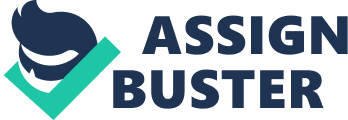 One faces numerous challenges when conducting an academic research. This is because producing a perfect research requires one to go through a complicated process. The paper reveals a personal attempt to research on young criminal in California State. In particular, the paper offers a highlight of the inspiration that guided me into selecting this topic. Additionally, the paper reflects on the experience of the preliminary research undertaken so far. 
The topic for the research will be “ young criminal in California State”. Youthful criminals engage in inappropriate behavior and containing such habits among this population is challenging due to various factors. This means young criminals is an important subject of study, which explains the selection of this topic. I was motivated to evaluate this topic in order to provide an overview of nature and the factors that make youths engage in criminal activities. This is to enable me propose effective strategies for addressing this problem. An important area of focus includes explaining the probable reasons for the increased numbers of crimes committed by the youth. Reports on crimes in the US suggest that the state of California has a significant percentage of young criminals. Furthermore, an attempt of describing the consequences and the implication of the increased crimes in the state is beneficial. The harmful effects of criminal activities affect the entire population of California. This supports the need of examining these factors in a reliable research. This research will benefit the California community in various ways. For instance, the research will explore the problem of youth criminals and propose strategic measures that would prevent these crimes. Particularly, my quest of conducting a research on young criminal in California State is inspired by the potential benefits of the research. Furthermore, my area of specialization that is criminology, encouraged me to study youth criminals, a topic that falls within the discipline because I believe that I have essential exposure and skills for tackling the subject. 
The chosen topic fits in the criteria discussed in class from the interest level. This is because of my interest in the situation of young criminal in California State. Probably, the thesis for this research will be the argument that environmental factors such as peer influence that motivate youths into engaging into criminal activities are responsible for the increased number of the crimes committed by this group. The completed paper will be delivered after an intense research that will include numerous interviews of young criminals. Moreover, during the entire research, there will be a close observation of criminals in prisons designed for such young people. 
I have conducted a preliminary research to guide the successfully completion of the final research. Nonetheless, the research procedure has not been easy because of the difficulty experienced in finding appropriate sources. There seems to be several sources that focus on the issue of young criminal in California State. This makes it difficult to choose credible source that would help in the completion of this important research. The sources available on the internet provide scattered information on the research topic. When I began the research, I discovered that there were numerous sources, some of which provided unnecessary information on the same. However, after a careful analysis of the available sources, I arrived at study subject. I have realized that the some materials that I reviewed affected my decision of the choice of topic. In particular, some relevant works accessed in Google scholar made me focus on young crimes, as opposed to adult crimes in Californian state. It would be appropriate to complete this research in time to provide a piece that can help in lessening of the issue in California. However, I need to engage in an intensified research procedure in order to provide quality and reliable work. 